Modello D.3Oggetto: Dichiarazione di inizio attività (D.I.A.) semplice ai sensi del Capitolo II, della determina                n.9746 del 26/07/07 per la sola variazione di ragione sociale o denominazione per                stabilimento già “riconosciuto”.Il sottoscritto/aIn qualità di   legale rappresentante   Titolare   Presidente pro-tempore   AltroNOTIFICA ai fini della posizione di RICONOSCIMENTOil cambio di ragione sociale o denominazione(1) riportare il numero di riconoscimento (Approval Number) con il quale è “Riconosciuto” lo stabilimentoDICHIARAZIONIIl Sottoscritto/a dichiara :di impegnarsi a comunicare ogni successiva modifica (strutturale/impiantistica e/o della tipologia produttiva) ivi compresa la cessazione dell’attività.di essere informato che la presente comunicazione non sostituisce altri eventuali adempimenti di legge previsti ai fini dell’avvio della attività.di essere consapevole delle sanzioni penali nel caso di dichiarazioni non veritiere, di formazione o uso di atti falsi richiamate dall’art. 76 del DPR 28/12/2000 n. 445Il Sottoscritto dichiara di essere informato ai sensi e per gli effetti di cui all’art. 13 del Dlgs 196/03 che i dati personali raccolti, anche con strumenti informatici, saranno trattati esclusivamente nell’ambito del procedimento per il quale viene inoltrata la presente domanda di riconoscimentoA tal fine allega la seguente documentazione:- Una marca da bollo di valore corrente;- Fotocopia di un documento di identità in corso di validità o del permesso di soggiorno per i cittadini stranieri- dichiarazione sostitutiva di atto di notorietà in merito al passaggio dalla vecchia alla nuova ragione sociale  o denominazione- estratto camerale- - Attestazione del versamento all’AUSL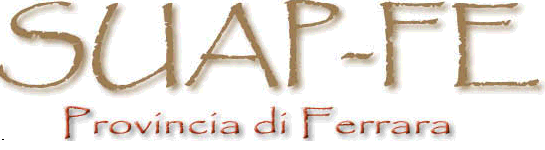 Timbro protocollo ufficio riceventeData _______________Al SUAP del Comune diCognomeNomeCodice fiscaletelefonofaxdata di nascitacittadinanzasesso    M     Fe mail     @     Luogo di nascita: statoprovinciacomuneVia/ PiazzaN.CAPdella dittaPartita I.V.ACodice fiscaleper lo stabilimento sito in Comune diProvinciaVia/ PiazzaN.CAPRiconosciuto” ai sensi del Regolamento (CE) 853/2004, con Approval Number (1)in data nella seguente formula DATAFIRMA (per esteso e leggibile) DATAFIRMA (per esteso e leggibile) DataFirma